        БАШҠОРТОСТАН РЕСПУБЛИКАҺЫ                                                                   Республика  Башкортостан 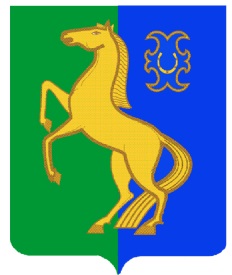                   ЙƏрмƏкƏй районы                                                                               СОВЕТ сельского поселения                                муниципаль районының                                                                Среднекарамалинский сельсовет                             УРТА ҠАРАМАЛЫ ауыл Советы                                                                     муниципального района                                  ауыл билƏмƏҺе Советы                                                                             Ермекеевский район          452283,  Урта Ҡарамалы ауылы,                                                     452283, с. Средние Карамалы,          Чапаев урамы, 2, тел. 2-58-17                                                       ул. Чапаева, д. 2, тел. 2-58-17                  s_karam_ss1@mail.ru                                                                                   s_karam_ss1@mail.ru                                                                                                                                                                                                                                                                                       Ҡарар                                 № 12/6                               РЕШЕНИЕ               «12» август  2020 й.                                                      «12» августа  2020 г.  О публичных слушаниях по проекту решения о внесении изменений и дополнений в Устав сельского поселения Среднекарамалинский сельсовет муниципального района Ермекеевский район Республики Башкортостан   В соответствии со статьей 28 Федерального закона «Об общих принципах организации местного самоупрвления в Российской Федерации» от 06.10.2003 года №131-ФЗ Совет сельского поселения Среднекарамалинский сельсовет муниципального района Ермекеевский район Республики БашкортостанРЕШИЛ:         1. Назначить публичные слушания по проекту решения  о внесении изменений и дополнений в Устав сельского поселения Среднекарамалинский сельсовет  муниципального района Ермекеевский район Республики Башкортостан  на  26 августа 2020 года (время  и место  проведения: 11.00 часов, в клубе с. Средние Карамалы)         2. Определить  следующий состав комиссии  по подготовке  и проведению  публичных слушаний:           Галиуллин Р.Б. - глава сельского поселения,  председатель Совета сельского поселения Среднекарамалинский сельсовет муниципального района Ермекеевский район Республики Башкортостан в одном лице;      Данилов Ю.И..- заместитель председателя Совета сельского поселения, член комиссии по бюджету, налогам, вопросам муниципальной собственности и земельным вопросам;     Насибуллина З.Ф. - председатель постоянной комиссии по социально- гуманитарным вопросам.           3. Организацию и проведение публичных  слушаний по проекту решения Совета сельского поселения Среднекарамалинский сельсовет  муниципального района Ермекеевский район Республики Башкортостан  о внесении изменений и дополнений в Устав сельского поселения Среднекарамалинский сельсовет  муниципального района Ермекеевский район Республики Башкортостан  возложить на комиссию по подготовке и проведению публичных слушаний.           4. Установить, что письменные предложения жителей сельского поселения  Среднекарамалинский сельсовет  муниципального района Ермекеевский район Республики Башкортостан   по проекту  решения сельского поселения Среднекарамалинский  сельсовет  муниципального района Ермекеевский район Республики Башкортостан   о внесении  изменений и дополнений в Устав сельского поселения Среднекарамалинский  сельсовет  муниципального района Ермекеевский район Республики Башкортостан   направляются в Совет сельского поселения Среднекарамалинский сельсовет  муниципального района Ермекеевский район Республики Башкортостан,  по  адресу: с. Средние Карамалы,  ул. Чапаева, 2, в период со дня обнародования  настоящего решения до 23 августа 2020 года.       Глава сельского поселения                     Среднекарамалинский сельсовет     МР Ермекеевский район РБ                                  Галиуллин Р.Б